个人简历姓   名 ：覃凤利专   业 ：小学教育毕业学校：广西民族师范学院联系方式：18278841394邮   箱 ：1246259030@qq.com求职信尊敬的领导：你好!感谢您在百忙之中翻阅我的求职信。我是广西民族师范学院教育科学学院小学教育专业162班的覃凤利，即将面临毕业。大学，于我是一个促使我不断成长的环境。在大学的四年里，我以成为一名优秀人民教师为自己的理想，不断学习，系统的掌握了自己所学专业的基础知识和相关的理论知识。且在校期间参与了每学期为期一周的见习活动，通过了解和观察学生，更直观的认识到小学生的身心发展特点，掌握了在教学过程中遇到问题应如何解决等应该注意的事项，既发挥了自己所学的知识，也提升了自己的实践能力和应变能力。在校期间我主要学习的方向是小学语文教育，对于小学语文的教育教学也是存在着极大的热情和理想。大鹏展翅，骏马飞驰都需要有自己的天地。贵校科学的管理体制和明达的择人理念使我坚信到贵校工作是我的明智选择。最后，祝贵校广纳贤才，再创佳绩！此致敬礼求职人：覃凤利2019年5月5日成绩单2016年秋季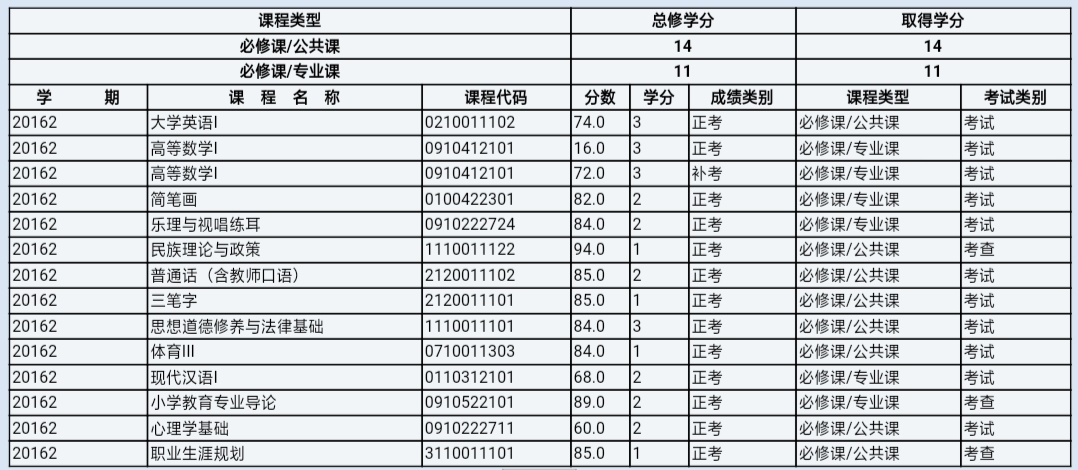 2017年春季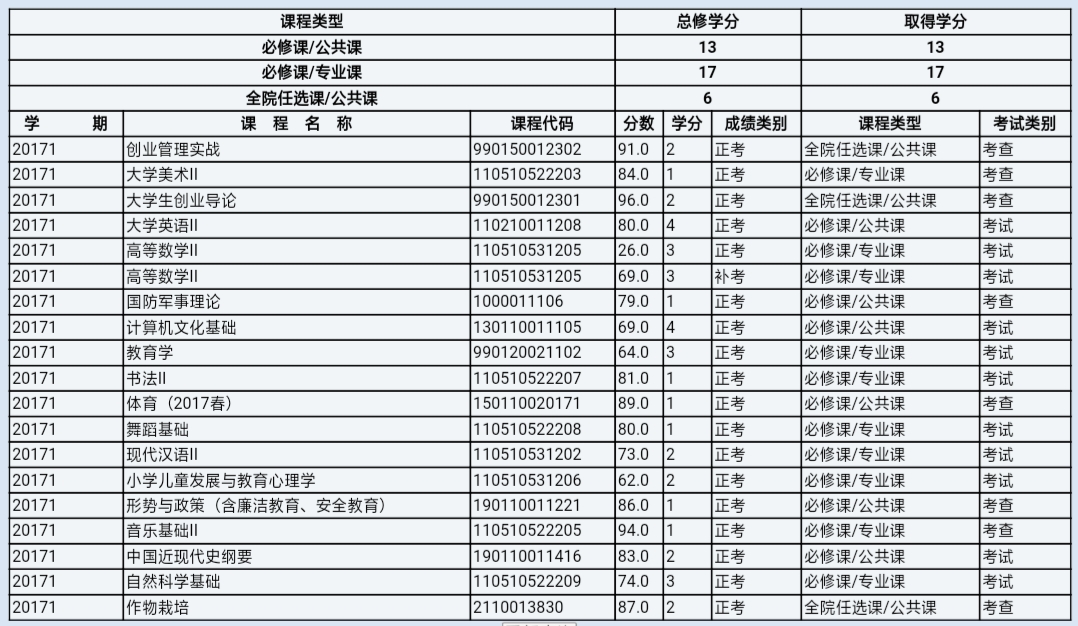 2017年秋季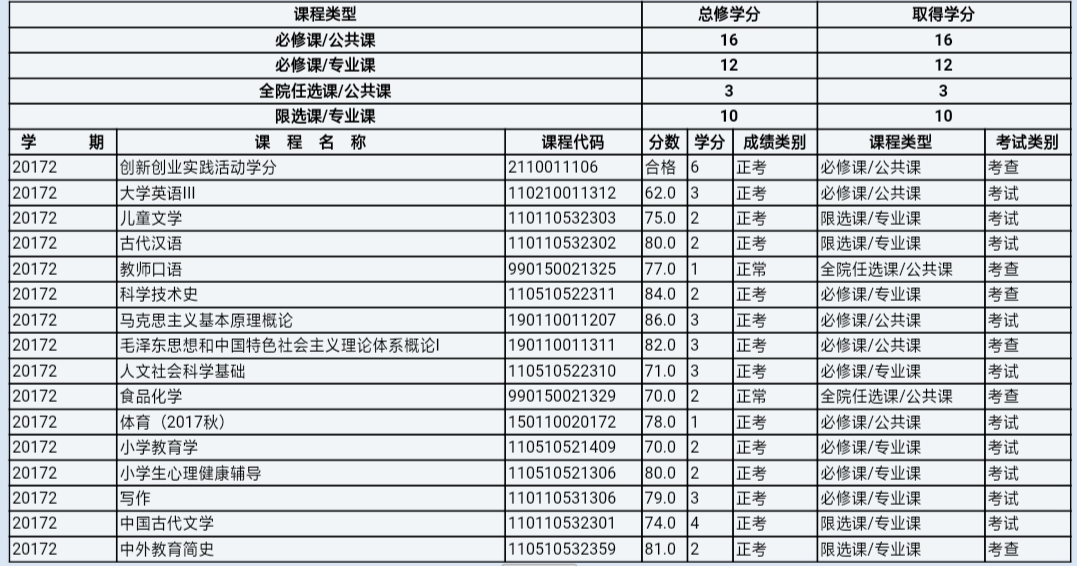 2018年春季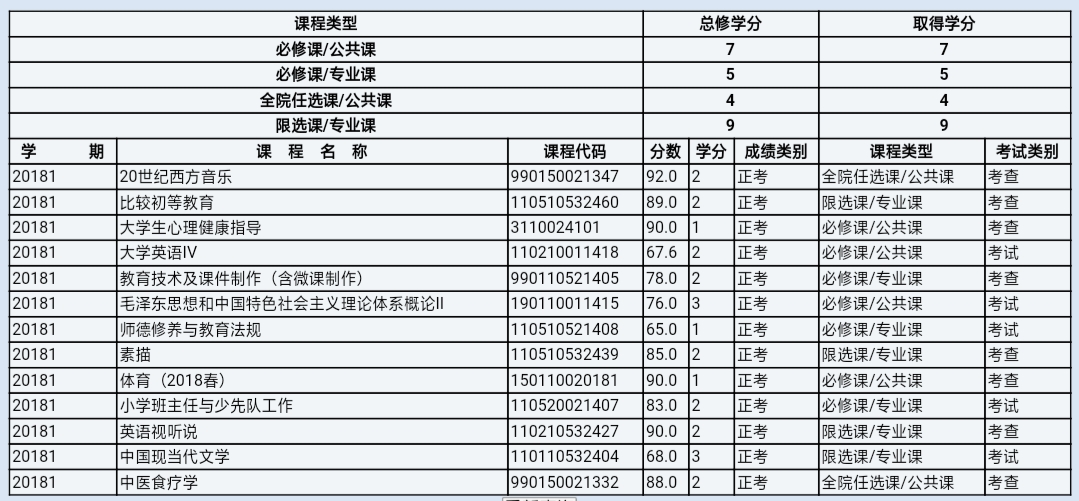 2018季秋季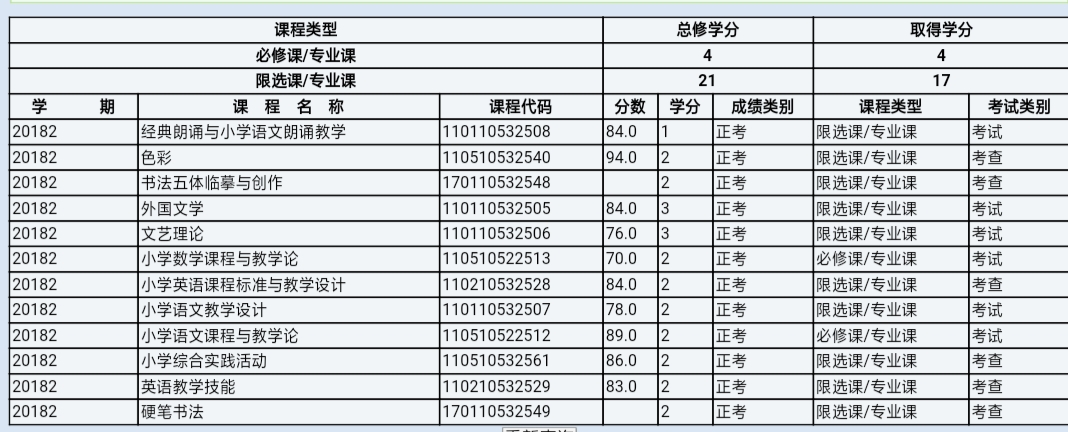 2019年春季学期南宁经济技术开发区中小学校                                  公开招聘编外聘用教职工报名表2019年春季学期南宁经济技术开发区中小学校                                  公开招聘编外聘用教职工报名表2019年春季学期南宁经济技术开发区中小学校                                  公开招聘编外聘用教职工报名表2019年春季学期南宁经济技术开发区中小学校                                  公开招聘编外聘用教职工报名表2019年春季学期南宁经济技术开发区中小学校                                  公开招聘编外聘用教职工报名表2019年春季学期南宁经济技术开发区中小学校                                  公开招聘编外聘用教职工报名表2019年春季学期南宁经济技术开发区中小学校                                  公开招聘编外聘用教职工报名表2019年春季学期南宁经济技术开发区中小学校                                  公开招聘编外聘用教职工报名表2019年春季学期南宁经济技术开发区中小学校                                  公开招聘编外聘用教职工报名表2019年春季学期南宁经济技术开发区中小学校                                  公开招聘编外聘用教职工报名表 岗位代码：  A0603           招聘单位：  南宁市碧翠园学校           招聘岗位名称：小学语文                                       岗位代码：  A0603           招聘单位：  南宁市碧翠园学校           招聘岗位名称：小学语文                                       岗位代码：  A0603           招聘单位：  南宁市碧翠园学校           招聘岗位名称：小学语文                                       岗位代码：  A0603           招聘单位：  南宁市碧翠园学校           招聘岗位名称：小学语文                                       岗位代码：  A0603           招聘单位：  南宁市碧翠园学校           招聘岗位名称：小学语文                                       岗位代码：  A0603           招聘单位：  南宁市碧翠园学校           招聘岗位名称：小学语文                                       岗位代码：  A0603           招聘单位：  南宁市碧翠园学校           招聘岗位名称：小学语文                                       岗位代码：  A0603           招聘单位：  南宁市碧翠园学校           招聘岗位名称：小学语文                                       岗位代码：  A0603           招聘单位：  南宁市碧翠园学校           招聘岗位名称：小学语文                                       岗位代码：  A0603           招聘单位：  南宁市碧翠园学校           招聘岗位名称：小学语文                                      姓名覃凤利性别女出生日期出生日期1995年9月1995年9月1995年9月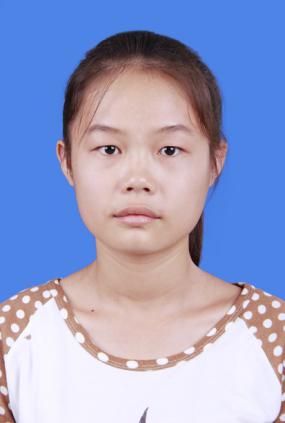 身份证号码452730199509030564452730199509030564452730199509030564民族壮族政治面貌政治面貌共青团员户口所在地广西都安瑶族自治县广西都安瑶族自治县广西都安瑶族自治县广西都安瑶族自治县广西都安瑶族自治县健康状况健康状况健康学历层次全日制教育本科本科毕业
时间全日制教育2020年6月普通话
等级二级甲等学历层次在职教育无无毕业
时间在职教育无普通话
等级二级甲等全日制
毕业院校广西民族师范学院广西民族师范学院广西民族师范学院所学专业小学教育小学教育小学教育小学教育小学教育在职教育
毕业院校无无无所学专业无无无无无教师资格证/其他资格条件资格种类小学语文教师资格证小学语文教师资格证专业技
术资格资格名称无无无无教师资格证/其他资格条件任教学科小学语文小学语文专业技
术资格专业无无无无参加工作时间无无无是否服从调配是档案所在地档案所在地广西崇左市广西民族师范学院广西崇左市广西民族师范学院现工作单位无无无工作职务无档案所在地档案所在地广西崇左市广西民族师范学院广西崇左市广西民族师范学院通信地址崇左市广西民族师范学院崇左市广西民族师范学院崇左市广西民族师范学院崇左市广西民族师范学院崇左市广西民族师范学院崇左市广西民族师范学院邮编530220530220联系电话182788413941827884139418278841394备用联系电话1567884257515678842575邮箱1246259030@qq.com1246259030@qq.com个人简历
（从高中写起）2012年9月—2015年6月 就读于都安县第二高级中学；2015年9月—2016年6月就读于都安高级中学；2016年9月—2020年6月就读于广西崇左市广西民族师范学院。个人介绍：本人是一个热情开朗，积极乐观的女孩，秉着认真负责的态度去处理生活中的所有事物，有较强的责任心团队合作意识。在大学期间我主要学习的方向是小学语文教育，从大二上学期开始到大三上学期期间参与了三次为期一周的见习活动、两次校级运动会开幕式、在校期间还担任了班级内一年的文艺委员一职，既锻炼了我的胆量也提升了我的能力。平时能过有效的完成工作，希望能成为贵校贡献自己的才能。教育背景：  2016.09—2020.06  广西民族师范学院 小学教育专业 本科主修课程：小学语文教学设计、小学语文课程与教学论、小学教育、儿童文学、教育学、心理学基础、现代汉语、小学生心理健康辅导、文艺理论、外国文学、写作等获奖情况：2017年5月 第四届田径远动会开幕式 突出贡献奖2018年5月 第五届田径运动会开幕式 突出贡献奖2016年秋季学期 义工之行 优秀征文奖实践经验：2017年9月—2018年1月  广西民族师范学院附属小学  二年级  见习生
2018年3月—2018年7月  崇左市江南第一小学      三年级  见习生
2018年9月—2019年1月  崇左市城南小学       听课    见习生
（见习具体时间为每学期一周） 2017年2月 广西都安县安阳镇司法所   司法部门    志愿者 （为期15天）2016年9月—2017年6月 担任班级文艺委员个人技能：计算机水平：一级普通话：二级甲等2012年9月—2015年6月 就读于都安县第二高级中学；2015年9月—2016年6月就读于都安高级中学；2016年9月—2020年6月就读于广西崇左市广西民族师范学院。个人介绍：本人是一个热情开朗，积极乐观的女孩，秉着认真负责的态度去处理生活中的所有事物，有较强的责任心团队合作意识。在大学期间我主要学习的方向是小学语文教育，从大二上学期开始到大三上学期期间参与了三次为期一周的见习活动、两次校级运动会开幕式、在校期间还担任了班级内一年的文艺委员一职，既锻炼了我的胆量也提升了我的能力。平时能过有效的完成工作，希望能成为贵校贡献自己的才能。教育背景：  2016.09—2020.06  广西民族师范学院 小学教育专业 本科主修课程：小学语文教学设计、小学语文课程与教学论、小学教育、儿童文学、教育学、心理学基础、现代汉语、小学生心理健康辅导、文艺理论、外国文学、写作等获奖情况：2017年5月 第四届田径远动会开幕式 突出贡献奖2018年5月 第五届田径运动会开幕式 突出贡献奖2016年秋季学期 义工之行 优秀征文奖实践经验：2017年9月—2018年1月  广西民族师范学院附属小学  二年级  见习生
2018年3月—2018年7月  崇左市江南第一小学      三年级  见习生
2018年9月—2019年1月  崇左市城南小学       听课    见习生
（见习具体时间为每学期一周） 2017年2月 广西都安县安阳镇司法所   司法部门    志愿者 （为期15天）2016年9月—2017年6月 担任班级文艺委员个人技能：计算机水平：一级普通话：二级甲等2012年9月—2015年6月 就读于都安县第二高级中学；2015年9月—2016年6月就读于都安高级中学；2016年9月—2020年6月就读于广西崇左市广西民族师范学院。个人介绍：本人是一个热情开朗，积极乐观的女孩，秉着认真负责的态度去处理生活中的所有事物，有较强的责任心团队合作意识。在大学期间我主要学习的方向是小学语文教育，从大二上学期开始到大三上学期期间参与了三次为期一周的见习活动、两次校级运动会开幕式、在校期间还担任了班级内一年的文艺委员一职，既锻炼了我的胆量也提升了我的能力。平时能过有效的完成工作，希望能成为贵校贡献自己的才能。教育背景：  2016.09—2020.06  广西民族师范学院 小学教育专业 本科主修课程：小学语文教学设计、小学语文课程与教学论、小学教育、儿童文学、教育学、心理学基础、现代汉语、小学生心理健康辅导、文艺理论、外国文学、写作等获奖情况：2017年5月 第四届田径远动会开幕式 突出贡献奖2018年5月 第五届田径运动会开幕式 突出贡献奖2016年秋季学期 义工之行 优秀征文奖实践经验：2017年9月—2018年1月  广西民族师范学院附属小学  二年级  见习生
2018年3月—2018年7月  崇左市江南第一小学      三年级  见习生
2018年9月—2019年1月  崇左市城南小学       听课    见习生
（见习具体时间为每学期一周） 2017年2月 广西都安县安阳镇司法所   司法部门    志愿者 （为期15天）2016年9月—2017年6月 担任班级文艺委员个人技能：计算机水平：一级普通话：二级甲等2012年9月—2015年6月 就读于都安县第二高级中学；2015年9月—2016年6月就读于都安高级中学；2016年9月—2020年6月就读于广西崇左市广西民族师范学院。个人介绍：本人是一个热情开朗，积极乐观的女孩，秉着认真负责的态度去处理生活中的所有事物，有较强的责任心团队合作意识。在大学期间我主要学习的方向是小学语文教育，从大二上学期开始到大三上学期期间参与了三次为期一周的见习活动、两次校级运动会开幕式、在校期间还担任了班级内一年的文艺委员一职，既锻炼了我的胆量也提升了我的能力。平时能过有效的完成工作，希望能成为贵校贡献自己的才能。教育背景：  2016.09—2020.06  广西民族师范学院 小学教育专业 本科主修课程：小学语文教学设计、小学语文课程与教学论、小学教育、儿童文学、教育学、心理学基础、现代汉语、小学生心理健康辅导、文艺理论、外国文学、写作等获奖情况：2017年5月 第四届田径远动会开幕式 突出贡献奖2018年5月 第五届田径运动会开幕式 突出贡献奖2016年秋季学期 义工之行 优秀征文奖实践经验：2017年9月—2018年1月  广西民族师范学院附属小学  二年级  见习生
2018年3月—2018年7月  崇左市江南第一小学      三年级  见习生
2018年9月—2019年1月  崇左市城南小学       听课    见习生
（见习具体时间为每学期一周） 2017年2月 广西都安县安阳镇司法所   司法部门    志愿者 （为期15天）2016年9月—2017年6月 担任班级文艺委员个人技能：计算机水平：一级普通话：二级甲等2012年9月—2015年6月 就读于都安县第二高级中学；2015年9月—2016年6月就读于都安高级中学；2016年9月—2020年6月就读于广西崇左市广西民族师范学院。个人介绍：本人是一个热情开朗，积极乐观的女孩，秉着认真负责的态度去处理生活中的所有事物，有较强的责任心团队合作意识。在大学期间我主要学习的方向是小学语文教育，从大二上学期开始到大三上学期期间参与了三次为期一周的见习活动、两次校级运动会开幕式、在校期间还担任了班级内一年的文艺委员一职，既锻炼了我的胆量也提升了我的能力。平时能过有效的完成工作，希望能成为贵校贡献自己的才能。教育背景：  2016.09—2020.06  广西民族师范学院 小学教育专业 本科主修课程：小学语文教学设计、小学语文课程与教学论、小学教育、儿童文学、教育学、心理学基础、现代汉语、小学生心理健康辅导、文艺理论、外国文学、写作等获奖情况：2017年5月 第四届田径远动会开幕式 突出贡献奖2018年5月 第五届田径运动会开幕式 突出贡献奖2016年秋季学期 义工之行 优秀征文奖实践经验：2017年9月—2018年1月  广西民族师范学院附属小学  二年级  见习生
2018年3月—2018年7月  崇左市江南第一小学      三年级  见习生
2018年9月—2019年1月  崇左市城南小学       听课    见习生
（见习具体时间为每学期一周） 2017年2月 广西都安县安阳镇司法所   司法部门    志愿者 （为期15天）2016年9月—2017年6月 担任班级文艺委员个人技能：计算机水平：一级普通话：二级甲等2012年9月—2015年6月 就读于都安县第二高级中学；2015年9月—2016年6月就读于都安高级中学；2016年9月—2020年6月就读于广西崇左市广西民族师范学院。个人介绍：本人是一个热情开朗，积极乐观的女孩，秉着认真负责的态度去处理生活中的所有事物，有较强的责任心团队合作意识。在大学期间我主要学习的方向是小学语文教育，从大二上学期开始到大三上学期期间参与了三次为期一周的见习活动、两次校级运动会开幕式、在校期间还担任了班级内一年的文艺委员一职，既锻炼了我的胆量也提升了我的能力。平时能过有效的完成工作，希望能成为贵校贡献自己的才能。教育背景：  2016.09—2020.06  广西民族师范学院 小学教育专业 本科主修课程：小学语文教学设计、小学语文课程与教学论、小学教育、儿童文学、教育学、心理学基础、现代汉语、小学生心理健康辅导、文艺理论、外国文学、写作等获奖情况：2017年5月 第四届田径远动会开幕式 突出贡献奖2018年5月 第五届田径运动会开幕式 突出贡献奖2016年秋季学期 义工之行 优秀征文奖实践经验：2017年9月—2018年1月  广西民族师范学院附属小学  二年级  见习生
2018年3月—2018年7月  崇左市江南第一小学      三年级  见习生
2018年9月—2019年1月  崇左市城南小学       听课    见习生
（见习具体时间为每学期一周） 2017年2月 广西都安县安阳镇司法所   司法部门    志愿者 （为期15天）2016年9月—2017年6月 担任班级文艺委员个人技能：计算机水平：一级普通话：二级甲等2012年9月—2015年6月 就读于都安县第二高级中学；2015年9月—2016年6月就读于都安高级中学；2016年9月—2020年6月就读于广西崇左市广西民族师范学院。个人介绍：本人是一个热情开朗，积极乐观的女孩，秉着认真负责的态度去处理生活中的所有事物，有较强的责任心团队合作意识。在大学期间我主要学习的方向是小学语文教育，从大二上学期开始到大三上学期期间参与了三次为期一周的见习活动、两次校级运动会开幕式、在校期间还担任了班级内一年的文艺委员一职，既锻炼了我的胆量也提升了我的能力。平时能过有效的完成工作，希望能成为贵校贡献自己的才能。教育背景：  2016.09—2020.06  广西民族师范学院 小学教育专业 本科主修课程：小学语文教学设计、小学语文课程与教学论、小学教育、儿童文学、教育学、心理学基础、现代汉语、小学生心理健康辅导、文艺理论、外国文学、写作等获奖情况：2017年5月 第四届田径远动会开幕式 突出贡献奖2018年5月 第五届田径运动会开幕式 突出贡献奖2016年秋季学期 义工之行 优秀征文奖实践经验：2017年9月—2018年1月  广西民族师范学院附属小学  二年级  见习生
2018年3月—2018年7月  崇左市江南第一小学      三年级  见习生
2018年9月—2019年1月  崇左市城南小学       听课    见习生
（见习具体时间为每学期一周） 2017年2月 广西都安县安阳镇司法所   司法部门    志愿者 （为期15天）2016年9月—2017年6月 担任班级文艺委员个人技能：计算机水平：一级普通话：二级甲等2012年9月—2015年6月 就读于都安县第二高级中学；2015年9月—2016年6月就读于都安高级中学；2016年9月—2020年6月就读于广西崇左市广西民族师范学院。个人介绍：本人是一个热情开朗，积极乐观的女孩，秉着认真负责的态度去处理生活中的所有事物，有较强的责任心团队合作意识。在大学期间我主要学习的方向是小学语文教育，从大二上学期开始到大三上学期期间参与了三次为期一周的见习活动、两次校级运动会开幕式、在校期间还担任了班级内一年的文艺委员一职，既锻炼了我的胆量也提升了我的能力。平时能过有效的完成工作，希望能成为贵校贡献自己的才能。教育背景：  2016.09—2020.06  广西民族师范学院 小学教育专业 本科主修课程：小学语文教学设计、小学语文课程与教学论、小学教育、儿童文学、教育学、心理学基础、现代汉语、小学生心理健康辅导、文艺理论、外国文学、写作等获奖情况：2017年5月 第四届田径远动会开幕式 突出贡献奖2018年5月 第五届田径运动会开幕式 突出贡献奖2016年秋季学期 义工之行 优秀征文奖实践经验：2017年9月—2018年1月  广西民族师范学院附属小学  二年级  见习生
2018年3月—2018年7月  崇左市江南第一小学      三年级  见习生
2018年9月—2019年1月  崇左市城南小学       听课    见习生
（见习具体时间为每学期一周） 2017年2月 广西都安县安阳镇司法所   司法部门    志愿者 （为期15天）2016年9月—2017年6月 担任班级文艺委员个人技能：计算机水平：一级普通话：二级甲等2012年9月—2015年6月 就读于都安县第二高级中学；2015年9月—2016年6月就读于都安高级中学；2016年9月—2020年6月就读于广西崇左市广西民族师范学院。个人介绍：本人是一个热情开朗，积极乐观的女孩，秉着认真负责的态度去处理生活中的所有事物，有较强的责任心团队合作意识。在大学期间我主要学习的方向是小学语文教育，从大二上学期开始到大三上学期期间参与了三次为期一周的见习活动、两次校级运动会开幕式、在校期间还担任了班级内一年的文艺委员一职，既锻炼了我的胆量也提升了我的能力。平时能过有效的完成工作，希望能成为贵校贡献自己的才能。教育背景：  2016.09—2020.06  广西民族师范学院 小学教育专业 本科主修课程：小学语文教学设计、小学语文课程与教学论、小学教育、儿童文学、教育学、心理学基础、现代汉语、小学生心理健康辅导、文艺理论、外国文学、写作等获奖情况：2017年5月 第四届田径远动会开幕式 突出贡献奖2018年5月 第五届田径运动会开幕式 突出贡献奖2016年秋季学期 义工之行 优秀征文奖实践经验：2017年9月—2018年1月  广西民族师范学院附属小学  二年级  见习生
2018年3月—2018年7月  崇左市江南第一小学      三年级  见习生
2018年9月—2019年1月  崇左市城南小学       听课    见习生
（见习具体时间为每学期一周） 2017年2月 广西都安县安阳镇司法所   司法部门    志愿者 （为期15天）2016年9月—2017年6月 担任班级文艺委员个人技能：计算机水平：一级普通话：二级甲等
    我已仔细阅读2019年春季学期南宁经济技术开发区中小学校公开招聘编外聘用教职工（第二批）简章，清楚并理解其内容。在此我承诺：自觉遵守招聘的相关规定，填写的内容和提供的相关依据真实、准确，符合招聘简章的报考条件；准确、慎重报考符合条件的职位，并对自己的报名负责；遵守考试纪律，服从考试安排；对违反以上承诺所造成的后果，本人自愿放弃聘用资格并承担相应责任。
           
    报考承诺人（签名）：  覃凤利                                         2019  年 5   月  4  日
    我已仔细阅读2019年春季学期南宁经济技术开发区中小学校公开招聘编外聘用教职工（第二批）简章，清楚并理解其内容。在此我承诺：自觉遵守招聘的相关规定，填写的内容和提供的相关依据真实、准确，符合招聘简章的报考条件；准确、慎重报考符合条件的职位，并对自己的报名负责；遵守考试纪律，服从考试安排；对违反以上承诺所造成的后果，本人自愿放弃聘用资格并承担相应责任。
           
    报考承诺人（签名）：  覃凤利                                         2019  年 5   月  4  日
    我已仔细阅读2019年春季学期南宁经济技术开发区中小学校公开招聘编外聘用教职工（第二批）简章，清楚并理解其内容。在此我承诺：自觉遵守招聘的相关规定，填写的内容和提供的相关依据真实、准确，符合招聘简章的报考条件；准确、慎重报考符合条件的职位，并对自己的报名负责；遵守考试纪律，服从考试安排；对违反以上承诺所造成的后果，本人自愿放弃聘用资格并承担相应责任。
           
    报考承诺人（签名）：  覃凤利                                         2019  年 5   月  4  日
    我已仔细阅读2019年春季学期南宁经济技术开发区中小学校公开招聘编外聘用教职工（第二批）简章，清楚并理解其内容。在此我承诺：自觉遵守招聘的相关规定，填写的内容和提供的相关依据真实、准确，符合招聘简章的报考条件；准确、慎重报考符合条件的职位，并对自己的报名负责；遵守考试纪律，服从考试安排；对违反以上承诺所造成的后果，本人自愿放弃聘用资格并承担相应责任。
           
    报考承诺人（签名）：  覃凤利                                         2019  年 5   月  4  日
    我已仔细阅读2019年春季学期南宁经济技术开发区中小学校公开招聘编外聘用教职工（第二批）简章，清楚并理解其内容。在此我承诺：自觉遵守招聘的相关规定，填写的内容和提供的相关依据真实、准确，符合招聘简章的报考条件；准确、慎重报考符合条件的职位，并对自己的报名负责；遵守考试纪律，服从考试安排；对违反以上承诺所造成的后果，本人自愿放弃聘用资格并承担相应责任。
           
    报考承诺人（签名）：  覃凤利                                         2019  年 5   月  4  日
    我已仔细阅读2019年春季学期南宁经济技术开发区中小学校公开招聘编外聘用教职工（第二批）简章，清楚并理解其内容。在此我承诺：自觉遵守招聘的相关规定，填写的内容和提供的相关依据真实、准确，符合招聘简章的报考条件；准确、慎重报考符合条件的职位，并对自己的报名负责；遵守考试纪律，服从考试安排；对违反以上承诺所造成的后果，本人自愿放弃聘用资格并承担相应责任。
           
    报考承诺人（签名）：  覃凤利                                         2019  年 5   月  4  日
    我已仔细阅读2019年春季学期南宁经济技术开发区中小学校公开招聘编外聘用教职工（第二批）简章，清楚并理解其内容。在此我承诺：自觉遵守招聘的相关规定，填写的内容和提供的相关依据真实、准确，符合招聘简章的报考条件；准确、慎重报考符合条件的职位，并对自己的报名负责；遵守考试纪律，服从考试安排；对违反以上承诺所造成的后果，本人自愿放弃聘用资格并承担相应责任。
           
    报考承诺人（签名）：  覃凤利                                         2019  年 5   月  4  日
    我已仔细阅读2019年春季学期南宁经济技术开发区中小学校公开招聘编外聘用教职工（第二批）简章，清楚并理解其内容。在此我承诺：自觉遵守招聘的相关规定，填写的内容和提供的相关依据真实、准确，符合招聘简章的报考条件；准确、慎重报考符合条件的职位，并对自己的报名负责；遵守考试纪律，服从考试安排；对违反以上承诺所造成的后果，本人自愿放弃聘用资格并承担相应责任。
           
    报考承诺人（签名）：  覃凤利                                         2019  年 5   月  4  日
    我已仔细阅读2019年春季学期南宁经济技术开发区中小学校公开招聘编外聘用教职工（第二批）简章，清楚并理解其内容。在此我承诺：自觉遵守招聘的相关规定，填写的内容和提供的相关依据真实、准确，符合招聘简章的报考条件；准确、慎重报考符合条件的职位，并对自己的报名负责；遵守考试纪律，服从考试安排；对违反以上承诺所造成的后果，本人自愿放弃聘用资格并承担相应责任。
           
    报考承诺人（签名）：  覃凤利                                         2019  年 5   月  4  日
    我已仔细阅读2019年春季学期南宁经济技术开发区中小学校公开招聘编外聘用教职工（第二批）简章，清楚并理解其内容。在此我承诺：自觉遵守招聘的相关规定，填写的内容和提供的相关依据真实、准确，符合招聘简章的报考条件；准确、慎重报考符合条件的职位，并对自己的报名负责；遵守考试纪律，服从考试安排；对违反以上承诺所造成的后果，本人自愿放弃聘用资格并承担相应责任。
           
    报考承诺人（签名）：  覃凤利                                         2019  年 5   月  4  日资格审查初审情况：                                                                          



审查人签名：           日期：初审情况：                                                                          



审查人签名：           日期：初审情况：                                                                          



审查人签名：           日期：初审情况：                                                                          



审查人签名：           日期：复审情况：



审查人签名：                  日期：复审情况：



审查人签名：                  日期：复审情况：



审查人签名：                  日期：复审情况：



审查人签名：                  日期：复审情况：



审查人签名：                  日期：